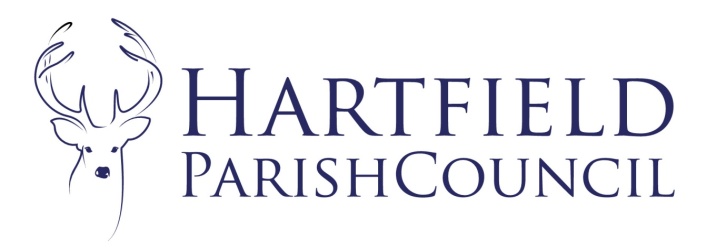 9th  202329th May 2023 To:  The Councillors of Hartfield Parish Council			You are required to attend the Planning Committee Meeting of Hartfield Parish Council to be held on Monday 5th June 2023 at Goods Yard House at 9:15amThe AGENDA is as follows:To accept apologies for absence.Declarations of pecuniary and disclosable interests in respect of matters to be discussed.To Approve Minutes from the Planning Committee meeting on 15th May 2023. To accept terms of reference Correspondence. To consider planning applications. Application No. WD/2023/0617/F Location: LAND ADJACENT TO CANSIRON HOUSE, BUTCHERFIELD LANE, HARTFIELD, TN7 4LD Description: CONCRETE BASE TO BE USED AS HARDSTANDING AREA FOR EQUESTRIAN USE, E.G. FARRIER, DENTIST, VET VISITS.Application No. WD/2023/1191/F Location: MEADOW COTTAGE, BUTCHERFIELD LANE, HARTFIELD, TN7 4LD 
Description: INSTALL TWO ROWS OF FIVE SOLAR PANELS ON FLAT GARAGE ROOFApplication No. WD/2023/0834/F 
Location: WEALDEN, BUTCHERFIELD LANE, HARTFIELD, TN7 4LB 
Description: ERECTION OF DETACHED DWELLING AND GARAGE.To consider planning applications received since the agenda was published. To consider WDC decisions.
Application No. WD/2023/0898/F PROPOSED SINGLE STOREY REAR EXTENSION AND CONVERSION OF GARAGE TO HABITABLE ROOM. CONWAY HOUSE, GALLIPOT HILL, HARTFIELD, TN7 4AN – APPROVEDApplication No. WD/2023/0197/PO MODIFICATION OF SECTION 52 AGREEMENT DATED 1ST JUNE 1989 ATTACHED TO PLANNING PERMISSION WD/1988/3764 TO ALLOW FOR THE LOWERING OR REMOVAL OF THE AGE RESTRICTION. 20 OAKLEA COURT, HARTFIELD, TN7 4AE – REFUSED Dates of Next Meetings: 3rd July 2023 6:30pm 